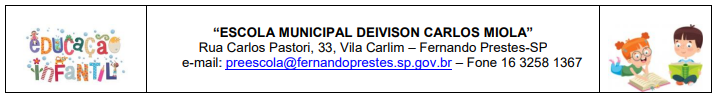 Pré I – A, B e C - Semana de 08 a 12 de março de 2021.NOME:___________________________________MARINA:https://www.youtube.com/watch?v=g3VlXpjWBUE&list=PL2ASlftDfH7Rt-9VxcFY-9x0mE3JCviLo&index=2LUCIANA:https://www.youtube.com/watch?v=V7BQ6glQvN8&list=PL2ASlftDfH7Rt-9VxcFY-9x0mE3JCviLo&index=6LÚCIA: https://www.youtube.com/watch?v=xr3y4BpMLg8&list=PL2ASlftDfH7Rt-9VxcFY-9x0mE3JCviLo&index=4Segunda-feira: Data Comemorativa, “Dia Internacional da Mulher”. Terça-feira: Linguagem matemática (Conhecendo o número 1);Quarta-feira: Linguagem Ciências: Partes do corpo.Quinta-feira: Linguagem oral e escrita (Vogal A).Sexta-feira: História da Semana: O Gato Xadrez (Colorir o gatinho).História da semana: O Gato Xadrez.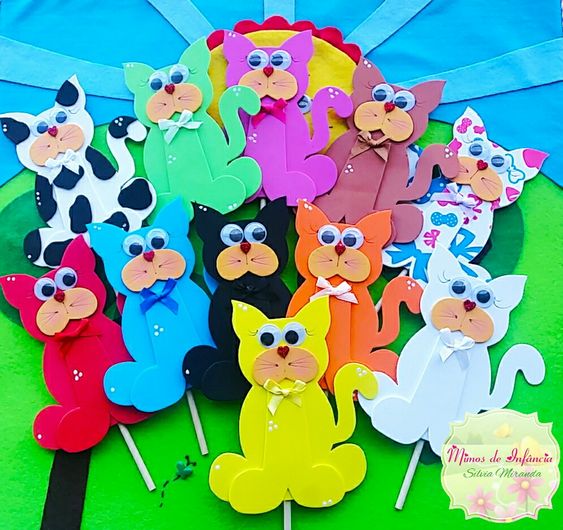 CAMPO DE EXPERIÊNCIA:  Escuta, fala, pensamento e imaginação.O simpático Gato Xadrez passa por várias transformações até encontrar o seu verdadeiro estilo! Trabalhando o desenvolvimento do conhecimento das cores. Enfim, é realmente uma forma lúdica e animada de aprender o mundo das cores!VÍDEO:https://www.youtube.com/watch?v=3DenhWaxGZI&list=PL2ASlftDfH7Rt-9VxcFY-9x0mE3JCviLo&index=7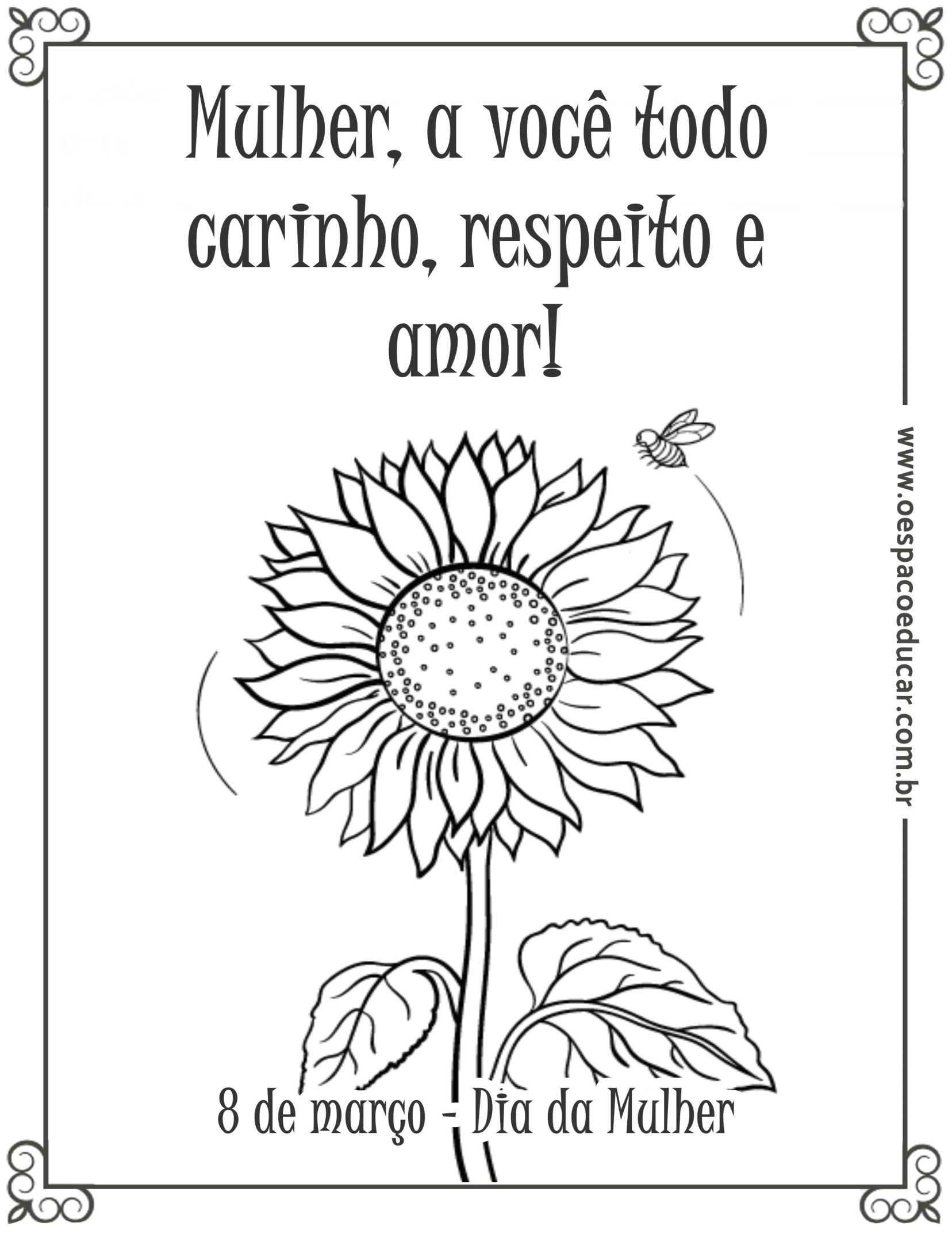 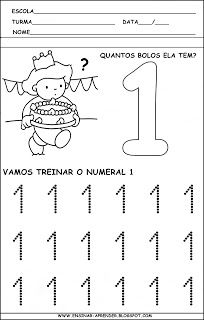 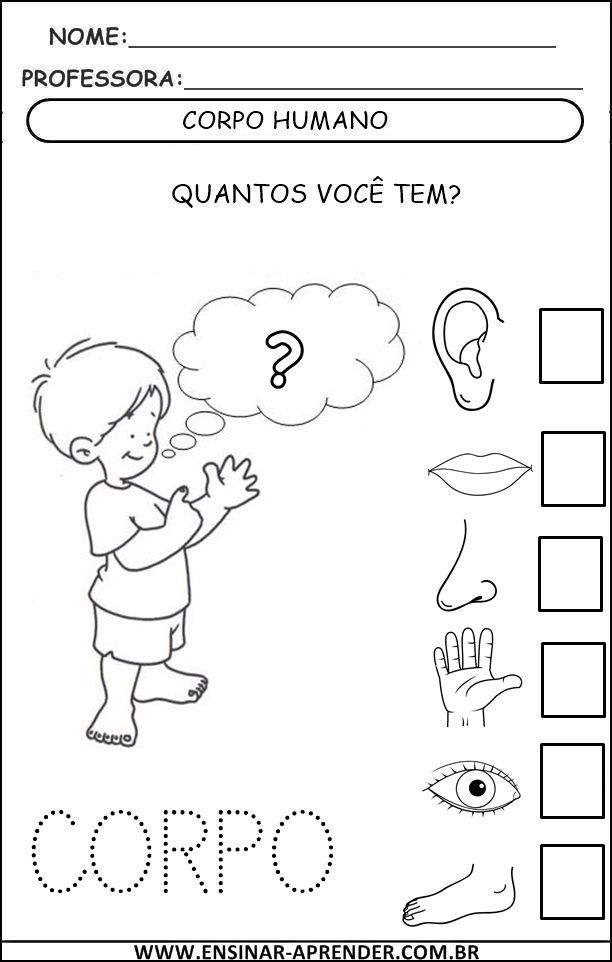 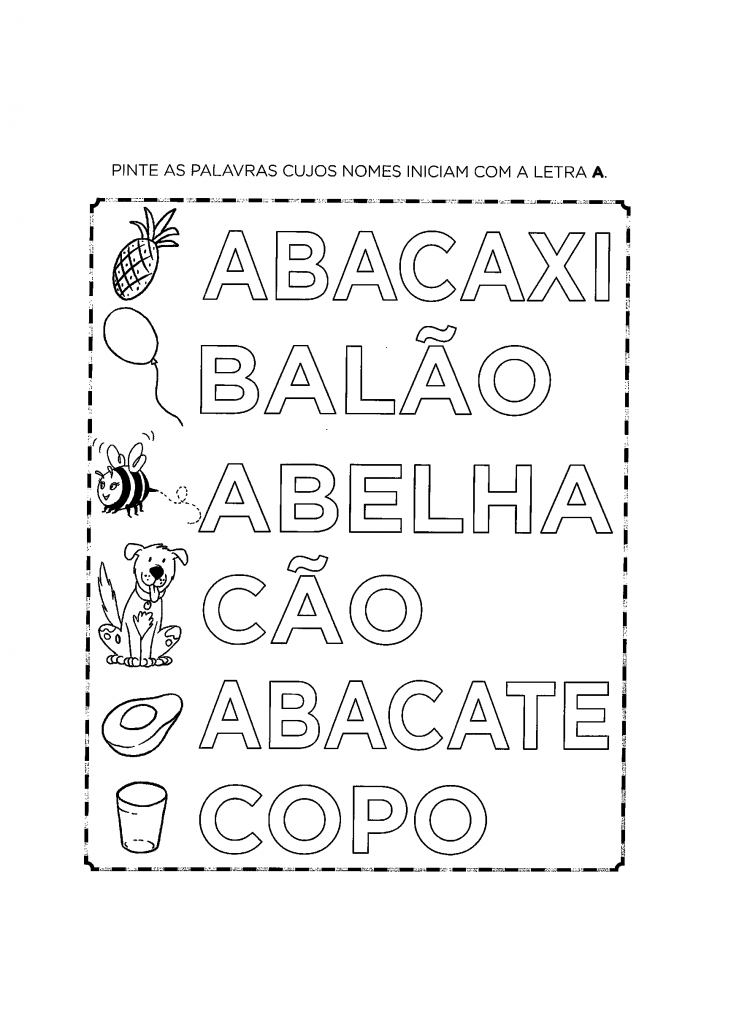 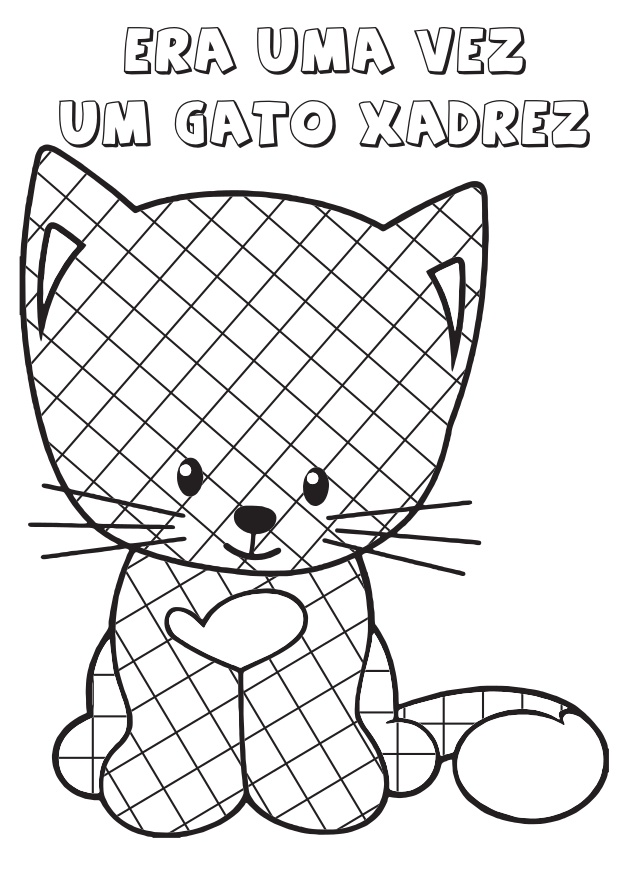 